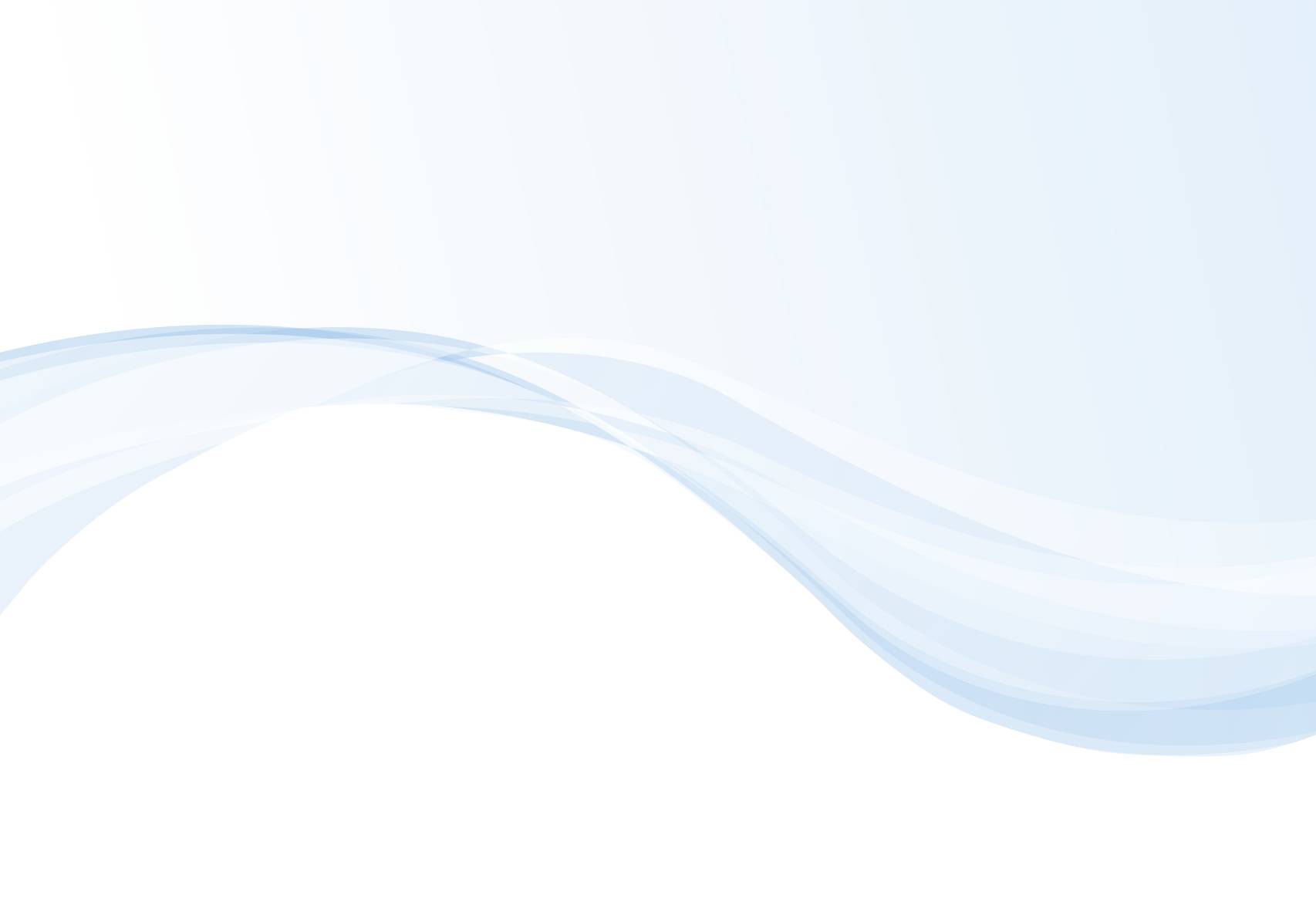 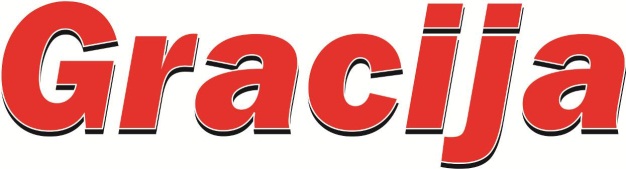 E D I T O R A L    P O L I C Y     Magazine Gracija is well known B&H media outlet – especially for its social responsibility and professional standards. We are private owned media company and our work is based on commercial foundation, but we are extremely sensitive to all marginalized and vulnerable groups – we were regionally, and partly globally, recognized as pioneer among media two years ago when we published photo of a writer and breast cancer survivor Martina Mlinarevic on cover page: posing with a scar after mastectomy (cover also included here) – with powerful message of need to annual medical checkup. We were also only media in B&H who put on main spotlight and cover page members of LGBTIQ and violence victim survivor (covers included in attach).